Советы специалистов ОГБУЗ «Валуйская центральная районная больница» по выявлению симптомов гриппа А(H1N1) (свиной грипп) и мерах предосторожности.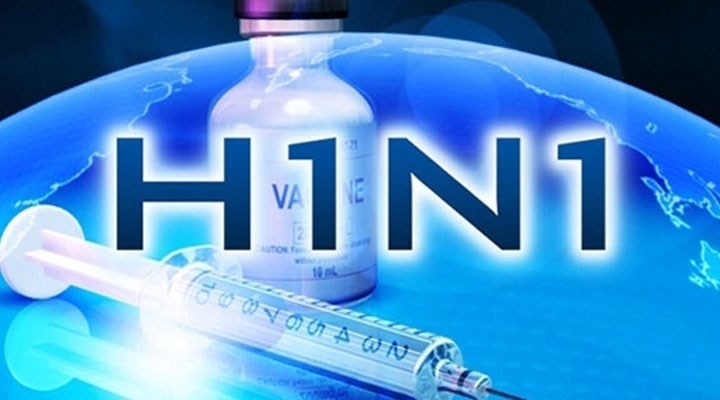 Острое инфекционное заболевание, вызываемое пандемичным вирусом гриппа А(H1N1), так называемый «свиной грипп», имеющее высокую восприимчивость среди населения и характеризующееся лихорадкой, респираторным синдромом и тяжелым течением с возможностью летального исхода.Симптомы свиного гриппаКлинические симптомы свиного гриппа схожи с симптомами обычного сезонного гриппа с небольшими особенностями. Инкубационный период (с момента инфицирования до появления первых жалоб) при свином гриппе длится от суток до 4х дней в среднем, иногда продлевается до недели. Больных беспокоят симптомы интоксикации: высокая температура до 38-39 градусов, выраженная слабость, мышечные боли, тошнота, рвота центрального генеза, то есть на фоне высокой температуры, ломота в теле, вялость, интенсивные головные боли, боли в глазных яблоках, светобоязнь. Возможно развитие серозного менингита, энцефалита. Мышечные боли являются одним из выраженных симптомов болезни.Другая группа жалоб связана с развитием респираторного синдрома: сухой кашель, выраженное першение в горле, чувство нехватки воздуха, а также вероятность быстрого развития одного из самых грозных осложнений – воспаления легких на ранних сроках (2-3й день болезни) с исходом в тотальную пневмонию с возможным летальным исходом.Воспаление легких может явиться следствием воздействия вируса гриппа (первичная; может быть связана с присоединением вторичной бактериальной флоры (вторичная); может быть следствием действия и вируса и сопутствующего наслоения бактериальной флоры (смешанная).Механизмы заражения:воздушно-капельный путь - при чихании, кашле выделения опасны в диаметре 1.5-2 метра;контактно-бытовой;опасны выделения пациента на руках окружающих, а также на предметах обихода (столы, поверхности, полотенца, чашки) - вирус сохраняет свои свойства в течение 2х и более часов;От сезонного гриппа свиной грипп отличается тем, что у 30-45% больных появляется диспепсический синдром – у больных появляется постоянная тошнота, неоднократная рвота, нарушение стула.Лечение свиного гриппаОсновная цель лечения – снизить количество больных с тяжелым и осложненным течением свиного гриппа.При обнаружении симптомов свиного гриппа оставаться дома, не выходить в места скопления людей.Вызвать врача на дом. Если вы приехали из эндемичных зон, то скажите об этом врачу.Дома оградить окружающих Вас близких от распространения инфекцииНадеть маску и менять ее каждые 3 часа.Обязателен полноценный рацион с достаточным количеством белка и повышенным содержанием витаминов группы С. Для снижения лихорадки показан прием достаточного количества жидкости (лучше морсы из черной смородины, шиповника, черноплодной рябины, лимона.Основное лечение:применение по схеме противовирусных препаратов: тамифлю, арбидол;жаропонижающие средства: парацетамол, колдрекс и другие;Аспирин (особенно детям младше 6 лет) не принимать.Наибольшая восприимчивость отмечалась среди группы лиц от 5 до 24 лет, на втором месте дети до 5 лет. По официальной информации ВОЗ случаи смертельного исхода по итогам пандемии (Калифорния/2009) составили 17, 4 тысяч человек. В Россию пандемия пришла осенью 2009 года, пик же пришелся на конец октября - начало ноября. Всего было зарегистрировано более 2500 пациентов с подтвержденным диагнозом. Так же были зафиксированы летальные исходы.Просим обратить ваше внимание! В случае появления вышеперечисленных симптомов не следует заниматься самолечением, обязательно обратитесь к специалистам, так как есть угроза заражения именно свиным гриппом!